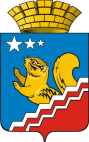 Свердловская областьГЛАВА ВОЛЧАНСКОГО ГОРОДСКОГО ОКРУГАпостановление01.11.2022  год	      	                                     		                                             №  465г. ВолчанскО прогнозе социально-экономического развития Волчанского городского округа на среднесрочный период 2023-2025 годовВ соответствии с Бюджетным кодексом Российской Федерации, руководствуясь постановлением главы Волчанского городского округа от 24.09.2015 года № 693 «О порядке разработки и корректировки прогноза социально-экономического развития  Волчанского городского округа на среднесрочный период» и распоряжением главы Волчанского городского округа  от 30.05.2022 года № 35 «Об утверждении Плана мероприятий по составлению проекта бюджета Волчанского городского округа на 2023 год и плановый период 2024 и 2025 годов»,ПОСТАНОВЛЯЮ:1. Одобрить:1.1. Прогноз социально-экономического развития Волчанского городского округа на среднесрочный период 2023-2025 годов (Приложение № 1).1.2. Пояснительную записку к прогнозу социально-экономического развития Волчанского городского округа на среднесрочный период 2023-2025 годов (Приложение № 2).2. Финансовому отделу администрации Волчанского городского округа (Симонова Т.В.) при разработке проекта бюджета Волчанского городского округа на 2023 год и плановый период 2024 и 2025 годов руководствоваться показателями прогноза социально-экономического развития Волчанского городского округа на среднесрочный период 2023-2025 годов.3. Настоящее постановление разместить на официальном сайте Волчанского городского округа в сети Интернет http://volchansk-adm.ru/.4. Контроль за исполнением настоящего постановления оставляю за собой.Глава городского округа							   А.В. ВервейнПриложение № 1к постановлению главыВолчанского городского округаот 01.11.2022 года  № 465ПРОГНОЗСОЦИАЛЬНО-ЭКОНОМИЧЕСКОГО РАЗВИТИЯВОЛЧАНСКОГО ГОРОДСКОГО ОКРУГА НА СРЕДНЕСРОЧНЫЙ ПЕРИОД 2023-2025 ГОДОВСведенияо численности и половозрастном составе населенияпо Волчанскому городскому округуна 1 января 2021 года, человек--------------------------------Численность населения Волчанского городского округа по состоянию на 01.01.2021 года по возрастной структуре по фактическим показателям:- детей в возрасте от 1 до 6 лет включительно – 612 человек (308 – мужской пол, 304 – женский пол);- детей в возрасте от 7 до 17 лет включительно – 1273 человек (645 – мужской пол, 628 – женский пол);- населения в возрасте от 18 до 29 лет включительно – 942 человек (511 – мужской пол, 431 – женский пол);- детей в возрасте до 2 лет включительно – 265 человек (130 – мужской пол, 135 – женский пол);- детей до 18 лет включительно – 2047 человек (1032 – мужской пол, 1015 – женский пол).Сведения по Волчанскому городскому округупо жилищному фондуна 1 января 2022 годаСведения по Волчанскому городскому округуо протяженности автомобильных дорог местного значения, включенных в реестр муниципальной собственности на 01 января 2022 годаПриложение № 2к постановлению главыВолчанского городского округаот 01.11.2022  года № 465ПОЯСНИТЕЛЬНАЯ ЗАПИСКАК ПРОГНОЗУ СОЦИАЛЬНО-ЭКОНОМИЧЕСКОГО РАЗВИТИЯВОЛЧАНСКОГО ГОРОДСКОГО ОКРУГА НА СРЕДНЕСРОЧНЫЙ ПЕРИОД 2023-2025 ГОДОВПрогноз социально-экономического развития Волчанского городского округа на среднесрочный период 2023-2025 годов (далее – Прогноз) разработан в соответствии с Бюджетным кодексом Российской Федерации, Федеральным законом от 28.06.2014 года № 172-ФЗ «О стратегическом планировании в Российской Федерации», постановлением главы Волчанского городского округа от 24.09.2015 года № 693 «О порядке разработки и корректировки прогноза социально-экономического развития  Волчанского городского округа на среднесрочный период», распоряжением главы Волчанского городского округа  от 30.05.2022 года № 35 «Об утверждении Плана мероприятий по составлению проекта бюджета Волчанского городского округа на 2023 год и плановый период 2024 и 2025 годов».Прогноз составляется в целях:- формирования основы для составления проекта бюджета Волчанского городского округа;- определения основных проблем развития городского округа и возможных путей их решения органами местного самоуправления для выработки экономической политики.Прогноз составлен с учетом Сценарных условий функционирования экономики Российской Федерации, основных параметров прогноза социально-экономического развития Российской Федерации и Свердловской области на среднесрочный период, итогов социально-экономического развития Волчанского городского округа в 2021 году, 1 полугодия 2022 года.При составлении Прогноза использовались данные производственных предприятий, учреждений и организаций, структур городского хозяйства, подразделений администрации Волчанского городского округа.Исходя из возможных изменений параметров внешней среды и эффективностью политики социально-экономического развития внутренней среды, можно говорить  о разработке сценариев экономического развития, основывающихся на двух вариантах событий: альтернативном и приоритетном, учитывающих демографические факторы, меры государственной политики, внешнеэкономический фон, внутренние темпы в отраслях экономики. Разработка Прогноза осуществлялась на приоритетном сценарии, который основан на повышении использования всех типов ресурсов на территории Волчанского городского округа. При этом возрастает роль инвестиционных факторов в экономическом развитии. Приоритетное внимание будет уделяться созданию благоприятных условий для осуществления хозяйственной деятельности, поддержке традиционных и перспективных видов экономической деятельности. Реализация сценария предполагает позитивные изменения в параметрах городской среды и вопросах территориального развития.ПРОИЗВОДСТВЕННАЯ ДЕЯТЕЛЬНОСТЬПРОМЫШЛЕННОЕ ПРОИЗВОДСТВООценка деятельности промышленного комплекса для формирования прогноза сделана на основании информации об основных производственных и экономических показателях, представленных предприятиями, расположенными на территории Волчанского городского округа, по итогам работы и прогнозным оценкам на перспективу.Промышленные предприятия подразделяются по следующим основным видам экономической деятельности:- обрабатывающее производство;- обеспечение электрической энергией, газом и паром.За 2021 год крупные и средние промышленные предприятия округа выпустили продукции собственного производства на сумму 1299,35 миллионов рублей.В 2021 году наблюдается рост объемов промышленного производства к уровню 2020 года на 29,4 процентов, который произошел в связи со снятием ограничительных мероприятий из-за распространения новой коронавирусной инфекции. В 2022 году в 1 полугодии просматривается отрицательная динамика, в связи с введением санкций в отношении России. Так, по итогам 1 полугодия 2022 года объем производства продукции собственного производства  составил 594,498 миллионов рублей, уменьшившись на 15,1 процентов к аналогичному периоду 2021 года. Планируется небольшое снижение к уровню прошлого года на градообразующем предприятии.СЕЛЬСКОЕ И ЛЕСНОЕ ХОЗЯЙСТВОНа территории Волчанского городского округа сельское хозяйство представлено единственным сельскохозяйственным предприятием АО «Волчанское», а лесное – ООО «ЛСА Групп», ООО «Сосьва-лес», ООО «Хенан-Русь бумажно дерево-перерабатывающая промышленность». Территориально руководство ООО «ЛСА Групп» находится в г. Екатеринбурге, ООО «Сосьва-лес» в г. Серов, отчетность не проходит по Волчанскому городскому округу, но фактически продукция выпускается на нашей территории.В сельском хозяйстве АО «Волчанское» по итогам 1 полугодия 2022 года производство молока снизилось к уровню аналогичного периода 2021 года на 9 процентов и составило: 1248,9 тонн, или 4306 кг на одну фуражную корову. Количество коров также на уровне прошлого года – 290 голов.В 2022 году и в плановом периоде 2023-2025 годов ожидается небольшое снижение оборотов сельского хозяйства.МАЛЫЙ БИЗНЕСКоличество объектов торговли - 80, что на 2 объекта меньше уровня прошлого года. Из общего количества объектов 63 единиц составляют магазины (78,8 процентов). 13 объектов бытового обслуживания (16,3 процента) оказывают следующие виды бытовых услуг: ремонт и пошив изделий, ремонт компьютерного оборудования, ремонт часов и ювелирных изделий, услуги связи, техническое обслуживание и ремонт транспортных средств,  парикмахерские и косметические услуги, фотоателье, ритуальные услуги, 4 объекта общественного питания.	Обеспеченность торговыми площадями на 1000 жителей – 591 кв. м., 2018 год - 667,44 кв. м., за 2019 год – 685,4 кв. м., 2020 год — 696,0, 2021 год — 666,3 кв. м.. На 01.01.2022 года зарегистрировано 162 субъекта в сфере малого предпринимательства, из них индивидуальных предпринимателей – 115 (71 %), 258 человек — плательщики налога на профессиональный доход (самозанятые).  Численность занятых в сфере малого и среднего предпринимательства – 302 человека. Доля работников, занятых в малом и среднем бизнесе, в общей численности работников всех предприятий и организаций Волчанского городского округа по состоянию на 1 января 2022 года составляла 14,7 %.Более семидесяти процентов субъектов малого предпринимательства участвуют в производственной деятельности, связанной с потребительским рынком.За 2021 год финансирование подпрограммы «Развитие малого и среднего предпринимательства в Волчанском городском округе» муниципальной программы «Совершенствование социально-экономической политики на территории Волчанского городского округа до 2024 года» составило 450,0 тысячи рублей, за счет средств местного бюджета, направленных на организацию деятельности Волчанского Фонда поддержки малого предпринимательства.Финансирование программы  в 2022 году – 450,0 тысяч рублей за счет средств местного бюджета. Данные денежные средства направлены на субсидию Волчанскому Фонду поддержки предпринимательства.ИНВЕСТИЦИИ,ИНВЕСТИЦИОННЫЕ ПЛОЩАДКИОбъем инвестиций за 2021 год составил 263,06 млн. рублей (58,7 % к уровню 2020 года).  В сфере жилищно-коммунального хозяйства –  строительство многоквартирных жилых домов, капитальный ремонт инженерных сетей; в сфере благоустройства – благоустройство дворовых территорий, капитальный ремонт МКД (замена кровель, ремонт фасадов), благоустройство Набережной; в сфере дорожного хозяйства – капитальный и текущий ремонт автомобильных дорог; в сфере образования — капитальный ремонт здания дошкольного учреждения в северной части города.Объем инвестиций за 1 квартал 2022 года составил 98,27 млн. рублей (в 4,6 р. к уровню 2021 года).  В сфере жилищно-коммунального хозяйства – строительство многоквартирных жилых домов; в сфере благоустройства – благоустройство Набережной,  в сфере дорожного хозяйства – капитальный и текущий ремонт автомобильных дорог.В результате вложения инвестиций за счет всех источников финансирования и реализации инвестиционных проектов, планируется создание и модернизация не менее 30 постоянных рабочих мест и 90 временных рабочих мест ежегодно.РЫНОК ТОВАРОВ И УСЛУГОбъем оборота розничной торговли за 2021 год составил 581,6 млн. руб. (темп роста к уровню прошлого года составил 108,8 %). Оборот розничной торговли на душу населения составил 67849 рублей. Оборот организаций общественного питания – 24,0 млн. рублей (152,9 % к уровню аналогичного периода прошлого года). Рост обусловлен началом деятельности объектов общественного питания после приостановки в связи с введением ограничительных мероприятий из-за распространения новой коронавирусной инфекции.По оценке в 2022 году объем розничного товарооборота планируется к снижению на 7 процентов по сравнению с 2021 годом. В плановом периоде  2023 - 2025 годах прогнозируются темпы роста объема розничного товарооборота и восстановление рынка торговли и оказания услуг.ДЕМОГРАФИЧЕСКИЕ ПОКАЗАТЕЛИ, ТРУДОВЫЕ РЕСУРСЫДемографическая ситуация в городе характеризуется стабильным оттоком и старением населения. За последний период (с 2000 года) численность постоянного населения Волчанского  городского округа в результате низкой рождаемости и миграционного оттока сократилась с 12,4 до 8,571 тыс. человек (на 01.01.2022 года); снижение составило 30,9, % к уровню 2000 года.В результате неблагоприятных демографических процессов численность  постоянного населения моложе трудоспособного возраста  сократилась до 1,764 тыс. чел. (72,3 % к уровню 2000 года), что составляет 20,3 % в общей численности населения города (в 2000 году на долю  населения моложе трудоспособного возраста приходилось  20,2 % общей численности постоянного населения).Доля лиц  трудоспособного возраста в общей численности населения составляет  - 51,2 %. Одновременно увеличилась доля населения старше трудоспособного возраста – до 28,5 % в 2020 году, что на 0,4 % выше уровня предыдущего года.Однако, сохраняется достаточно высокая демографическая нагрузка на трудоспособное население – коэффициент демографической нагрузки по итогам 2021 года составил 0,953, что в 1,6 раз выше уровня 2000 года.По-прежнему определяющим фактором демографического развития Волчанского городского округа в 2021 году оставалась естественная убыль населения. Превышение числа умерших над числом родившихся в 2021 году составило 2,5 раза, за 1 квартал 2022 года – 3,1 раза.В 2021 году вновь наблюдается отрицательная динамика миграционных процессов (два крайних года динамика была положительная): выбыло из Волчанского городского округа на 13 человек больше, чем прибыло.В 1 квартале 2022 года сложившаяся в 2021 году динамика продолжается: выбыло на 35 человек больше, чем прибыло.Население Волчанского городского округа пополняется мигрантами из стран ближнего зарубежья, в первую очередь из Казахстана, Таджикистана и Азербайджана. Так же возвращению на «малую родину» поспособствовала сложившаяся ситуация на рынке труда в условиях санкций.Ожидаемая среднегодовая численность населения в 2022 году - 8545 человек. В 2023 — 2025 годах останется прежняя ситуация по превышению смертности над рождаемостью, планируется небольшое выравнивание положения за счет государственной поддержки многодетных семей и социальных выплат на рождение второго и последующих детей. Изменение миграционного сальдо планируется в положительную сторону.РЫНОК ТРУДА, ЗАНЯТОСТЬ НАСЕЛЕНИЯПоследние годы   политика содействия эффективной занятости была направлена на обеспечение баланса спроса и предложения на рынке труда, повышение производительности труда, вовлечение безработных в общественное производство. Рынок труда  представляют 1891 человек,  занятых в экономике, на 01.01.2022 года (без субъектов СМП).   По 1 кварталу 2022 года эта цифра составляет – 1863 человека.Уровень регистрируемой безработицы за 6 месяцев 2022 года, по отношению к экономически активному населению фактически сложился,     0,88 % или  38 официально зарегистрированных безработных граждан  (в 2014 году – 2,6 % или 154 человека; в 2015 году – 3,6 % или 211 человек; в 2016 году – 2,8 % или 164 человека; в 2017 году – 1,74 % или 103 человека; в 2018 году – 2,32 % или 102 человека; в 2019 году — 2,09 % или 92 человека; в 2020 году — 6,41 % или 282 человека; в 2021 году — 2,12 % или 91 человек). По данным статистики численность занятых во всех сферах экономики городского округа в 1 квартале 2022 года - 1863 человека (без субъектов СПМ), из нее в промышленном секторе экономики было занято 922 человек, в том числе в сфере ЖКХ – 131 человек; в бюджетной сфере – 786 человек.В 2022 году наблюдается снижение среднегодовой численности занятых в экономике.  К 2025 году, при условии восстановления экономики Волчанского городского округа, планируется увеличение среднегодовой численности занятых в экономике Волчанского городского округа до 2043 человек.ДЕНЕЖНЫЕ ДОХОДЫ НАСЕЛЕНИЯИсходя из динамики развития экономики городского округа на 2023 - 2025 годы, были спрогнозированы темпы роста заработной платы работающих и доходов населения городского округа.Расчет фонда оплаты труда по городскому округу произведен на основании показателей предприятий и организаций Волчанского городского округа, участвующих в прогнозах и расчетных показателей по оплате труда, прочих субъектов предпринимательской деятельности.Среднемесячная зарплата  одного работника за  2021 год  в целом по городу составила 35961,9 рублей, 107,8 % - к уровню прошлого периода. До  2025 года планируется увеличение данного показателя на 22,9 процентов к уровню 2021 года, темп роста стали задавать муниципальные предприятия. Величина прожиточного минимума на душу населения на 2022 год составляет 13379 рублей в месяц для трудоспособного населения. Среднемесячная заработная плата по полному кругу организаций за 1 квартал 2022 года составила – 36123,0 рублей. Среднемесячная заработная плата по полному кругу организаций в Волчанском городском округе превышает прожиточный минимум в 2,7 раза. В расчете среднедушевых доходов населения в месяц учтены доходы, состоящие из заработной платы, прочих облагаемых доходов, а также доходов в виде трудовых пенсий пособий и других выплат, начисление налогов по которым не производится.Среднемесячные доходы на душу населения Волчанского городского округа в 2021 году увеличились на 1,3 % к уровню 2020 года и составили 19055,7 рублей. Увеличился фонд оплаты труда на 5,8 процентов или на 44,9 млн. рублей.В 2022 году ожидается, что размер  среднедушевых доходов населения увеличится к уровню 2021 года на 6,3 %. По 1 кварталу текущего года наблюдается увеличение фонда оплаты труда к аналогичному периоду прошлого года на 4,8 процентов.В перспективе (2023 - 2025 годах) ожидается рост доходов населения, в основном за счет роста зарплаты и социальных выплат. Рост социальных выплат будет обусловлен индексацией пенсий и пособий населению. К 2025 году планируется увеличить показатель на 19,1 процентов к оценочному уровню 2022 года. Список используемых сокращений:млн. руб. – миллионов рублей;ВГО – Волчанский городской округ;кв. м. – квадратных метров;руб./чел. – рублей на человека;в т.ч. – в том числе;тыс. м² - тысяч метров квадратных;% - процентов;АО – акционерное общество;ЖКХ – жилищно-коммунальное хозяйство;СМП – субъекты малого и среднего предпринимательства.ПоказателиЕдиница      измерения2021 год
отчет2022 год
оценка2023 год
прогноз2024 год
прогноз2025 год
прогнозПоказатели прогноза    
по Волчанскому городскому округу    1. Производственная    
деятельность           1.1. Оборот организаций
(по полному кругу)     
в ценах                
соответствующего       
периода                млн. руб.1299,351216,191337,811431,451531,651.2.1. Добыча полезных 
ископаемых             Оборот крупных и       
средних предприятий    в ценах                
соответствующего       
периода                млн. руб.000001.2.2. Обрабатывающие  
производства           Оборот крупных и       
средних предприятий    в ценах                
соответствующего       
периода                млн. руб.525,36432,4450,9471,3501,91.2.3. Обеспечение электрической энергией, газом и паром            Оборот крупных и       
средних предприятий    в ценах                
соответствующего       
периода                млн. руб.171,15173,55180,5187,7195,21.2.4. Водоснабжение, водоотведение, организация сбора и утилизации отходов, деятельность по ликвидации загрязнений            Оборот крупных и       
средних предприятий    в ценах                
соответствующего       
периода                млн. руб.000001.3. Оборот крупных и  средних                
сельскохозяйственных   и лесных
предприятий в ценах    
соответствующего       
периода                млн. руб.97,0883,96495,0100,0100,02. Инвестиции          2.1. Объем             
инвестиций             
(в основной капитал)   
за счет всех источников
финансирования         
в ценах                
соответствующего       
периода                млн. руб.263,06544,8556,8588,5626,83. Рынок товаров и     
услуг                  3.1. Оборот розничной  торговли (во всех      
каналах реализации)    
в ценах                
соответствующего       
периода                млн. руб.581,6540,9554,4581,6603,73.2. Оборот            
общественного питания  млн. руб.24,035,036,036,637,04. Демография и рынок  труда                  4.1. Численность       
постоянного населения  (на начало года)человек86968571851985318389Среднегодовая численность населениячеловек863485458525846084004.2.Общий коэффициент рождаемостичеловек на 1000 населения8,578,789,3810,0510,714.3. Численность       
занятых в экономике ВГО (среднегодовая)    человек191419731995201020434.4.Доля среднесписочной численности работников (без внешних совместителей) малых и средних предприятий в среднесписочной численности работников (без внешних совместителей) всех предприятий и организацийпроцентов8,410,010,010,010,04.5. Численность       
безработных            
(на конец отчетного    
периода)               человек91434241404.6.Уровень зарегистрированной безработицыпроцентов2,040,970,950,930,915. Денежные доходы     населения              5.1. Фонд оплаты труда предприятий,           
организаций и          
учреждений             млн. руб.815,10871,34915,78965,231028,935.2. изменение фонда оплаты труда к предыдущему году       процент           к предыдущему году105,8106,9105,1105,4106,65.3. Социальные выплатымлн. рублей559,18607,27667,9734,8808,35.4. Доходы от предпринимательской деятельностимлн. рублей000005.5. Среднемесячная номинальная начисленная заработная плата одного работника крупных и средних предприятийрублей35961,938119,639873,141906,644211,55.6. Коэффициенты роста
номинальной начисленной
среднемесячной         
заработной платы       процент           
к предыдущему году107,8106,0104,6105,1105,55.7. Среднедушевые     
денежные доходы        
(в месяц)              руб./чел.19055,720257,721296,3522761,524127,26. Финансы             Коэффициенты ожидаемого роста (снижения) поступлений по доходным источникам бюджета ВГО, связанных с ростом (снижением) макроэкономических показателейпроцент           
к предыдущему году92,7140,957,689,499,1Возрастные   
группы Все населениеВсе населениеВсе населениеГородское населениеГородское населениеГородское населениеСельское населениеСельское населениеСельское населениеВозрастные   
группы мужчины и
женщинымужчиныженщинымужчины и
женщинымужчиныженщинымужчины и
женщинымужчиныженщиныВсе население,  869640174679845838884570238129109в т.ч.         моложе         
трудоспособного
возраста       17648968681733875858312110трудоспособного
возраста       4453239220614319230920101348351старше         
трудоспособного
возраста       2479729175024067041702732548№ п/пНаименование показателяЕдиница измеренияЗначение показателя1Площадь жилищного фондатыс. м²288,0в том числе1.1ветхого и аварийноготыс. м²15,971.2жилых помещений муниципальной формы собственности в многоквартирных домахтыс. м²Нет информации2Численность семей, состоящих в очереди на улучшение жилищных условийсемейНет информациив том числе:2.1многодетные семьи2.2молодые семьи2.3семьи, проживающие в ветхом и аварийном жилфонде6392.4семьи, проживающие в сельской местности2.5дети-сироты и дети, оставшиеся без попечения родителей3Переселено из ветхих  и аварийных жилых домов за 
2021 годсемей744Численность постоянного населения, проживающего в индивидуальных жилых домахчел.3684№ п/пНаименование показателя1Всего,км88,9055в том числе по категориям:1.1I категориякм0,01.2II категориякм0,01.3III категориякм27,92151.4IV категориякм60,984